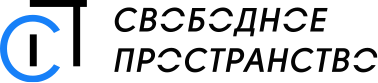 Заявка на участие в II Всероссийском  Театральном фестивале – лаборатории  «Свободное пространство» 201928 октября-01 ноября 2019 г. (г. Адлер)* Заявка на каждую номинацию заполняется отдельно. К ЗАЯВКЕ НЕОБХОДИМО ПРИЛОЖИТЬ: 1. Видеосъёмку спектакля 2. Фото коллектива в хорошем качествеЗаявки, присланные без видео, рассматриваться не будут.Информация для сертификатов и дипломов(обязательно к заполнению)Именинники коллектива с 28 октября по 01 ноября 2019 годаСписок на размещение участников и сопровождающихКоллектива _____________________города (нас.пункта)___________________ ,выезжающих на участие в II Международный фестиваль – лабораторию     «Свободное пространство» 2019Все поля обязательны к заполнению!Дата заезда:Дата отъезда:Раннее размещение (да_) / (нет_)Поздний выезд: (да_) / (нет_Примечание:Раннее гарантированное размещение в гостинице предоставляется только по предоплате и предварительной заявке. Так же просьба четко указывать сроки размещения, если Ваш коллектив приезжает разными заездами.При подаче заявки вносится предоплата в размере 20% от стоимости путевки, что гарантирует участие в фестивале. Предоплата брони не возвращается при отказе участия в фестивале.Оставшаяся сумма (80% стоимости путевки), производится согласно договору и выставленного счета, не позднее 16 октября 2019 г.ГородПолное название театрального коллектива ФИО руководителя коллектива (выезжающего на фестиваль) , адрес регистрации, телефон , e-mailВозрастная группа (нужное подчеркнуть)*  - младший состав (до 11 лет) - средний состав (от 12 до 16 лет) - старший состав (от 17 лет)  - смешанные группы - студенческие спектаклиНоминация (нужное подчеркнуть)*- Драматический театр- Художественное словоИнформация о спектакле: название, автор пьесы, жанр,хронометраж,режиссер-постановщик7. Подчеркнуть ту театральнуюкатегорию, в которой будетсоревноваться театр-участник:- театральные студии- театральные школы- театр кукол- народный театр- любительские театры- организованные группы любителей театрального творчества- коллективы, занимающиеся ораторским искусством.- выпускные спектакли (творческих ВУЗов, училищ и колледжей культурыНазвание чтецкого произведения (до 5 мин.)/литературно-музыкальной композиции (до 10 мин.)  автор, хронометраж, жанрМузыкальное сопровождение (при наличии)ФИО (полностью) режиссера ФИО художника (если есть)ФИО балетмейстера(если есть)  ФИО хормейстера(если есть) Требуемое тех. обеспечение спектакля на сценической площадке:- Звуковой носитель фонограммы только USB- Световые приборы для проведения спектакля ( прожектора с указанием цвета, световые пушки или другое)- Видеопроектор и экран, стробоскоп, дым-машина, другие выразительные средства (если таковые используются в спектакле)- Декорации и реквизит из  подбора :Дополнительная информация о коллективе или участнике (краткое описание коллектива, имеющиеся награды и т.п.)№Название спектакляАвторНазвание коллективаГородРуководитель коллективаРежиссер12№Участник  чтецкого конкурсаНазвание чтецкого произведенияНазвание коллективаГородВозрастная категорияРуководитель12№ФИОДата Рождения12№ФИОУчастник, Руководитель,СопровождающийДата рождения№ паспорта, св-ва о рождении, кем и когда выданРегистрация по прописке12345678910111213141516